PIOSENKI  NA STYCZEŃ  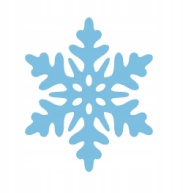 Tupu, tup po śniegu 1. Przyszła zima biała,                                                     śniegu nasypała, zamroziła wodę, staw przykryła lodem.        Ref. Tupu, tup po śniegu, dzyń, dzyń, dzyń na sankach,          skrzypu, skrzyp na mrozie, lepimy bałwanka. 2. Kraczą głośno wrony:                                                                                                                                                       – marzną nam ogony. Mamy pusto w brzuszku, dajcie nam okruszków!                                                                                                                                                            Ref. Tupu, tup po śniegu… } bis                                                                                                                                                                     3. Ciepłe rękawiczki                                                                                                                                                                                                                     i wełniany szalik.                                                                                                                                                                                                      Białej mroźniej zimy                                                                                                                                                                                                 nie boję się wcale.                                                                                                                                                                                                                    Ref. Tupu, tup po śniegu…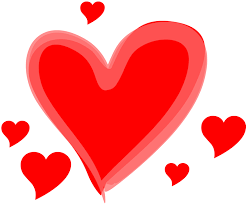 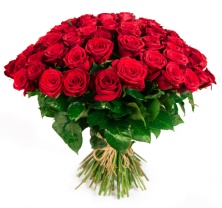 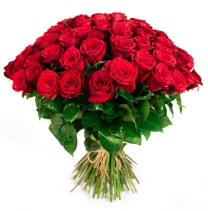 Babciu, Dziadku, kocham was1. Babcia jest jak dobra wróżka,zawsze uśmiech ma na twarzy,najpiękniejsze czyta bajki,pyszne naleśniki smaży!Ref. Dziś piosenkę dla was mami całusa chętnie dam!Z wami słodko mija czas.Babciu, dziadku – kocham was!2. Z dziadkiem mogę majsterkowaćalbo wybrać się na grzyby…O Kosmosie mi opowiei nauczy łowić ryby!Ref. Dziś piosenkę dla was mami całusa chętnie dam!Dla babci i dziadka1. Jestem złotą rybkąDla babci i dziadkaSpełniam ich życzeniaBo to sprawa łatwaNa, na, na, na, na2.Dam im gwiazdkę z niebaNa małym obrazkuZrobię czary maryBy nabrała blaskuNa, na, na, na, na3.Potem ich zabioręNa spacer do lasuBo na nudę ze mnąNigdy nie ma czasuNa, na, na na, na